ФЕДЕРАЛЬНОЕ АГЕНТСТВО ЖЕЛЕЗНОДОРОЖНОГО ТРАНСПОРТАФедеральное государственное бюджетное образовательное учреждение высшего профессионального образования«Петербургский государственный университет путей сообщенияИмператора Александра I»(ФГБОУ ВПО ПГУПС)Кафедра «Строительные конструкции»РАБОЧАЯ ПРОГРАММА дисциплины«Железобетонные и каменные конструкции»(Б1.В.ОД.7)для направления 08.03.01 «Строительство»по профилю «Промышленное и гражданское строительство»Формы обучения - очная, очно - заочная, заочнаяСанкт-Петербург 2015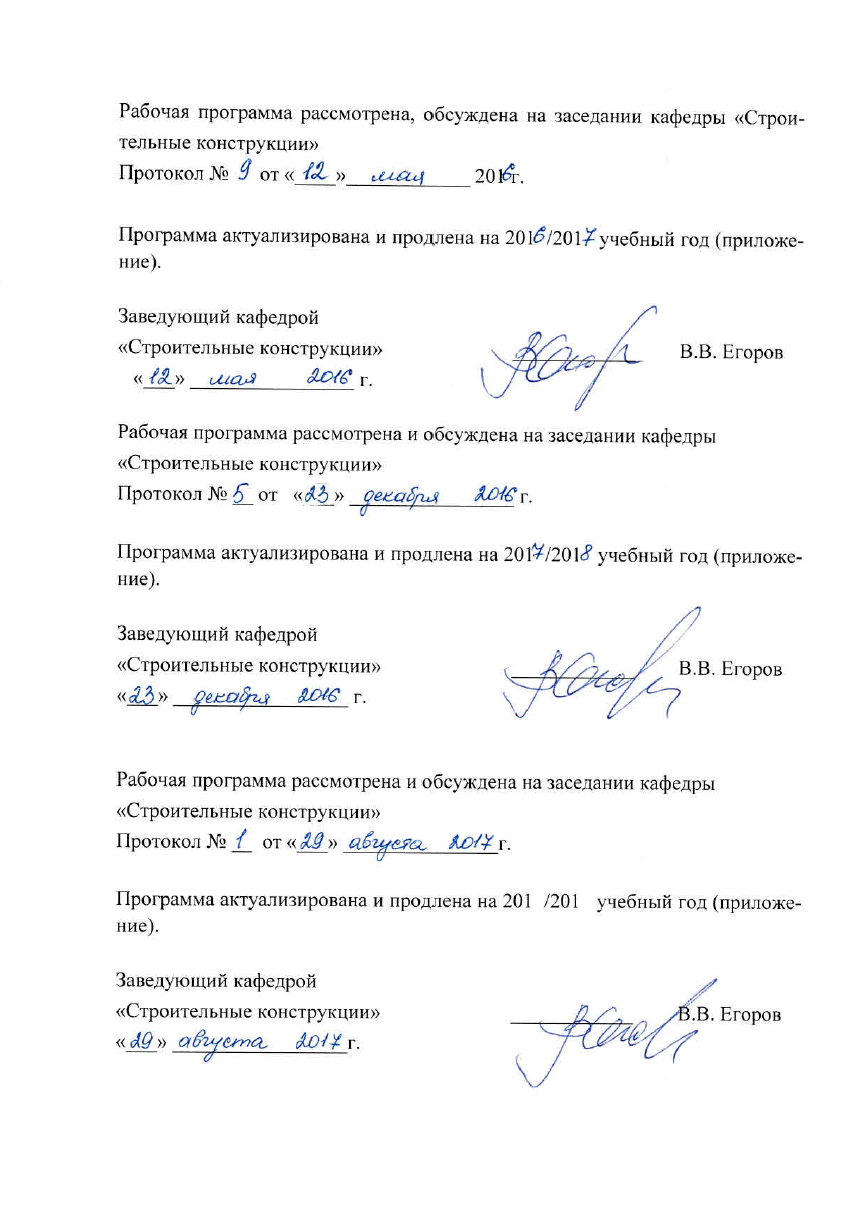 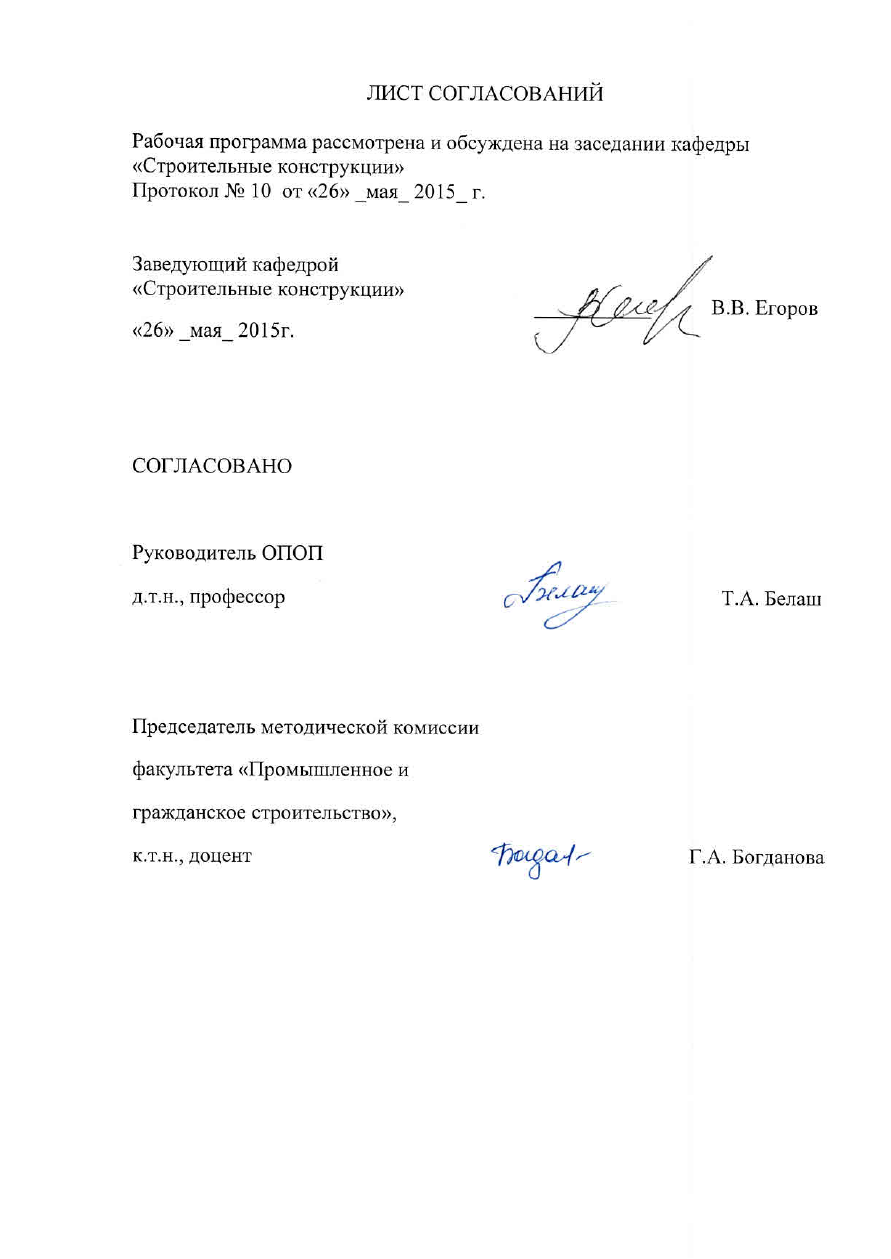 1. Цели и задачи дисциплиныРабочая программа составлена в соответствии с ФГОС ВО, утвержденным «12» 03 2015 г., приказ № 201 по направлению 08.03.01 «Строительство», по дисциплине «Железобетонные и каменные конструкции».Целью изучения дисциплины является получение необходимых знаний для осуществления профессиональной деятельности. Для достижения поставленной цели решаются следующие задачи: изучение свойств материалов и номенклатуры изделий для железобетонных конструкций;овладение методами расчета соединений железобетонных конструкций;изучение технических решений и областей рационального применения железобетонных конструкций промышленных и гражданских зданий и сооружений;приобретение навыков проектирования конструктивных систем зданий и сооружений;изучение новых технических решений уникальных и перспективных типов железобетонных конструкций зданий и сооружений;овладение методами компьютерного моделирования конструктивных систем зданий и сооружений.2. Перечень планируемых результатов обучения по дисциплине
соотнесенных с планируемыми результатами освоения основной
 профессиональной образовательной программыПланируемыми результатами обучения по дисциплине являются: приобретение знаний, умений, навыков.В результате освоения дисциплины обучающийся должен:ЗНАТЬ:физико-механические свойства бетона и арматуры;  особенности сопротивления железобетонных элементов при различных силовых воздействиях; основы проектирования железобетонных элементов с назначением рациональных размеров их сечений на основе принятой конструктивной схемы сооружения и комбинаций действующих нагрузок; конструктивные особенности основных железобетонных конструкций промышленных и гражданских зданий и сооружений; принципы компоновки конструктивных схем зданий и сооружений с обеспечением их пространственной жесткости и устойчивости; конструктивные решения стыков и соединений железобетонных конструкций с использованием сварки. УМЕТЬ:осуществлять расчет и конструирование железобетонных конструкций промышленных и гражданских зданий и сооружений на основе использования действующих нормативных документов, технической и справочной литературы и современных технических средств;осуществлять анализ и оценку технического состояния эксплуатируемых железобетонных конструкций и принимать решения по их усилению;обеспечивать необходимую надежность функционирования железобетонных конструкций в установленные сроки их эксплуатации.ВЛАДЕТЬ:основной нормативной и технической документацией по проектированию железобетонных конструкций.Приобретенные знания, умения, навыки, характеризующие формирование компетенций, осваиваемые в данной дисциплине, позволяют решать профессиональные задачи, приведенные в соответствующем перечне по видам профессиональной деятельности в п. 2.4 общей характеристики основной профессиональной образовательной программы (ОПОП). Изучение дисциплины направлено на формирование следующих профессиональных компетенций (ПК), соответствующих видам профессиональной деятельности, на которые ориентирована программа бакалавриата:  производственно-технологическая и производственно-управленческая деятельность:способность участвовать в проектировании и изыскании объектов профессиональной деятельности (ПК-4);экспериментально-исследовательская деятельность:знанием научно-технической информации, отечественного и зарубежного опыта по профилю деятельности (ПК-13);способностью составлять отчеты по выполненным работам, участвовать во внедрении результатов исследований и практических разработок (ПК-15).Область профессиональной деятельности обучающихся, освоивших данную дисциплину, приведена в п. 2.1 общей характеристики ОПОП.Объекты профессиональной деятельности обучающихся, освоивших данную дисциплину, приведены в п. 2.2 общей характеристики ОПОП.3.  Место дисциплины в структуре основной профессиональной образовательной программыДисциплина «Железобетонные и каменные конструкции» (Б1.В.ОД.7) относится к вариативной части и является обязательной дисциплиной. Объём дисциплины и виды учебной работыДля очной формы обучения Примечания: «Форма контроля знаний» – курсовой проект (КП), зачет (З), экзамен (Э), курсовая работа (КР).Для очно-заочной формы обучения:Примечания: «Форма контроля знаний» – курсовой проект (КП), зачет (З), экзамен (Э), курсовая работа (КР),  Для заочной формы обучения:Примечания: «Форма контроля знаний» – курсовой проект (КП), зачет (З), экзамен (Э), курсовая работа (КР),  5. Содержание и структура и дисциплины5.1. Содержание разделов дисциплины5.2. Разделы дисциплины и виды занятийДля очной формы обученияДля очно-заочной формы обучения:Для заочной формы обучения:6. Перечень учебно-методического обеспечения для самостоятельной работы обучающихся по дисциплине7. Фонд оценочных средств для проведения текущего контроля успеваемости и промежуточной аттестации обучающихся по дисциплинеФонд оценочных средств по дисциплине «Железобетонные и каменные конструкции» является неотъемлемой частью рабочей программы и представлен отдельным документом, рассмотренным на заседании кафедры «Строительные конструкции» и утвержденным заведующим кафедрой.  8. Перечень основной и дополнительной учебной литературы, 
нормативно-правовой документации и других изданий, необходимых для освоения дисциплины8.1 Перечень основной учебной литературы, необходимой для освоения дисциплины:1. Железобетонные и каменные конструкции [Текст]: учеб.: в 2 ч. / В. Г. Евстифеев. - М.: Академия. - (Высшее профессиональное образование. Строительство). -ISBN978-5-7695-6407-9.Ч. 1: Железобетонные конструкции. - 2011. - 425 с.: ил. -ISBN978-5-7695-6406-2 Железобетонные и каменные конструкции: учеб.: в 2 ч. / В. Г. Евстифеев. - М.: Академия. - (Высшее профессиональное образование). - ISBN 978-5-7695-6407-9.Ч. 2: Каменные и армокаменные конструкции. - 2011. - 192 с.: ил. – ISBN 978-5-7695-6942-5Проектирование железобетонных конструкций многоэтажного промышленного здания [Текст]: учебное пособие / В. Г. Евстифеев, С. Е. Гуков; Федеральное агентство ж.-д. трансп., Федеральное гос. бюджетное образовательное учреждение высш. проф. образования "Петербургский гос. ун-т путей сообщ.". - Санкт-Петербург: ПГУПС, 2011. - 133 с.: ил., табл.; 21 см.; ISBN 978-5-7641-00248.2.  Перечень дополнительной учебной литературы, необходимой для освоения дисциплины4. Строительные конструкции: конспект лекций / А. А. Кудрявцев, С. Е. Гуков. - СПб.: ПГУПС, 2004 -.Ч. 1: Железобетонные конструкции. - 2004. - 63 с.: ил8 3 Перечень нормативно-правовой документации, необходимой для освоения дисциплины5. ГОСТ Р 54257-2010. Национальный стандарт Российской Федерации. Надёжность строительных конструкций и оснований. Основные положения и требования. Дата введения 2011-09-01.6. СП 63.13330.2012. Бетонные и железобетонные конструкции. Основные положения. Актуализированная редакция СНиП 52-01- 2003 с изменением №1. М.: ООО «Аналитик», 2015. – 162с.7. СП 20.13330.2011. Нагрузки и воздействия. Актуализированная редакция СНиП 2.0.07-85/ М.: ОАО ЦПП, 2011. – 80с.8.4 Другие издания, необходимые для освоения дисциплиныПри освоении данной дисциплины другие издания не используются.9. Перечень ресурсов информационно-телекоммуникационной сети 
«Интернет», необходимых для освоения дисциплиныЛичный кабинет обучающегося и электронная информационно-образовательная среда. [Электронный ресурс]. – Режим доступа: http://sdo.pgups.ru/ (для доступа к полнотекстовым документам требуется авторизация).Профессиональные справочные системы Техэксперт–электронный фонд правовой и нормативно-технической документации [Электронный ресурс].  Режим доступа: http://www.cntd.ru/, свободный— Загл. с экрана;Консультант плюс. Правовой сервер [Электронный ресурс]. Режим доступа: http://www.consultant.ru/, свободный. — Загл. с экрана.Бесплатная библиотека документов [Электронный ресурс] – Режим доступа: http://norm-load.ru, свободный. — Загл. с экрана;Электронно-библиотечная система ЛАНЬ [Электронный ресурс]. Режим доступа: https://e.lanbook.com — Загл. с экрана.Федеральный центр нормирования, стандартизации и технической оценки соответствия в строительстве (ФАУ ФЦС). Официальный сайт [Электронный ресурс]. Режим доступа: http://www.faufcc.ru/technical-regulation-in-constuction/formulary-list/#form, свободный. — Загл. с экрана.10. Методические указания для обучающихся по освоению дисциплиныПорядок изучения дисциплины следующий:Освоение разделов дисциплины производится в порядке, приведенном в разделе 5 «Содержание и структура дисциплины». Обучающийся должен освоить все разделы дисциплины с помощью учебно-методического обеспечения, приведенного в разделах 6, 8 и 9 рабочей программы. Для формирования компетенций обучающийся должен представить выполненные типовые контрольные задания или иные материалы, необходимые для оценки знаний, умений, навыков, предусмотренные текущим контролем (см. фонд оценочных средств по дисциплине).По итогам текущего контроля по дисциплине, обучающийся должен пройти промежуточную аттестацию (см. фонд оценочных средств по дисциплине).11. Перечень информационных технологий, используемых при осуществлении образовательного процесса по дисциплине, включая перечень программного обеспечения и информационных справочных системПри осуществлении образовательного процесса по дисциплине «Железобетонные и каменные конструкции»  используются следующие информационные технологии:технические средства (персональные компьютеры, проектор);методы обучения с использованием информационных технологий (демонстрация мультимедийных материалов);электронная информационно-образовательная среда Петербургского государственного университета путей сообщения Императора Александра I [Электронный ресурс]. – Режим доступа: http://sdo.pgups.ru.Дисциплина обеспечена необходимым комплектом лицензионного программного обеспечения, установленного на технических средствах, размещенных в специальных помещениях и помещениях для самостоятельной работы в соответствии с утвержденными расписаниями учебных занятий, консультаций, текущего контроля и промежуточной аттестации, самостоятельной работы.12. Описание материально-технической базы, необходимой для осуществления образовательного процесса по дисциплинеМатериально-техническая база обеспечивает проведение всех видов учебных занятий, предусмотренных учебным планом по направлению 08.03.01 «Строительство» и соответствует действующим санитарным и противопожарным нормам и правилам.Она содержит специальные помещения -  учебные аудитории для проведения занятий лекционного типа, практических занятиях, групповых и индивидуальных консультаций, текущего контроля и промежуточной аттестации, а также помещения для самостоятельной работы и помещения для хранения и профилактического обслуживания учебного оборудования. Помещения на семестр учебного года выделяются в соответствии с расписанием занятий.Специальные помещения укомплектованы специализированной мебелью и техническими средствами обучения, служащими для представления учебной информации большой аудитории (мультимедийным проектором, экраном (либо свободным участком стены ровного светлого тона размером не менее 2х1.5 метра), стандартной доской для работы с маркером). В случае отсутствия стационарной установки аудитория оснащена розетками электропитания для подключения переносного комплекта мультимедийной аппаратуры и экраном (либо свободным участком стены ровного светлого тона размером не менее 2х1.5 метра).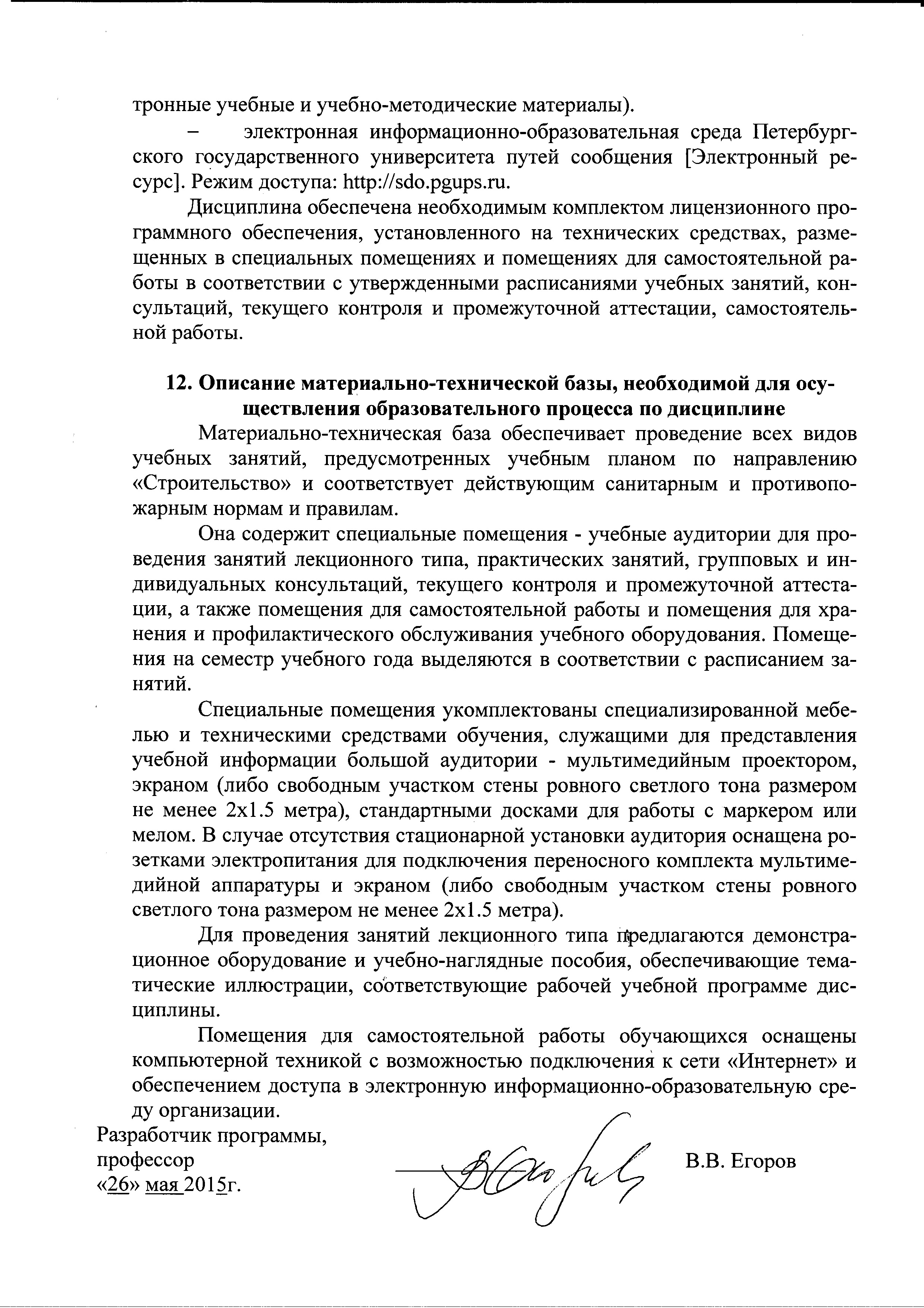 Вид учебной работыВсего часовСеместрыСеместрыВид учебной работыВсего часов67Контактная работа (по всем видам учебных занятий)1226854В том числе:лекции (Л)703436практические занятия (ПЗ)523418лабораторные работы (ЛР)---Самостоятельная работа (СРС) (всего) 764036Контроль 5454Форма контроля знаний КР, ЗКП, ЭОбщая трудоемкость, час/з.е.252/7108/3144/4Вид учебной работыВсего часовСеместрыСеместрыВид учебной работыВсего часов78Контактная работа (по всем видам учебных занятий)1085454В том числе:лекции (Л)361818практические занятия (ПЗ)723636лабораторные работы (ЛР)---Самостоятельная работа (СРС) (всего)905436Контроль 54-54Форма контроля знаний КР, ЗКП, ЭОбщая трудоемкость, час/з.е.252/7108/3144/4Вид учебной работыВсего часовКурсВид учебной работыВсего часов4Контактная работа (по всем видам учебных занятий)2828В том числе:лекции (Л)88практические занятия (ПЗ)2020лабораторные работы (ЛР)--Самостоятельная работа (СРС) (всего)211211Контроль 1313Форма контроля знанийКР, З, КП, ЭКР, З, КП, ЭОбщая трудоемкость, час/з.е.252/7252/7№ п.п.Наименование разделадисциплиныСодержание разделаЧасть 1 (6 семестр для очной формы обучения, 7 семестр для очно-заочной формы обучения)Часть 1 (6 семестр для очной формы обучения, 7 семестр для очно-заочной формы обучения)Часть 1 (6 семестр для очной формы обучения, 7 семестр для очно-заочной формы обучения)1Конструктивные схемы многоэтажных зданийОбщие сведения о каркасных, бескаркасных и комбинированных системах и области их применения. Плоские перекрытия многоэтажных зданий. Компоновка конструктивной схемы. Пустотные и ребристые плиты, их расчет и конструирование2Проектирование ригеля балочного сборного перекрытия Сбор нагрузок и статический расчёт разрезного и неразрезного ригеля. Конструктивный расчёт по нормальным и наклонным сечениям. Армирование на основе эпюры материалов3Проектирование балочных плит перекрытия Компоновка конструктивной схемы (сборного, монолитного, сборно-монолитного) перекрытия. расчет и конструирование плиты перекрытия (сборного, монолитного, сборно-монолитного).4Проектирование перекрытий с плитами, опертыми по контуру Конструктивные схемы перекрытий, расчет по методу предельного равновесия, а также в стадии упругой работы. Конструирование5Проектирование безбалочного перекрытия Конструктивные схемы и расчет перекрытий (сборных, монолитных, сборно-монолитных). КонструированиеЧасть 2 (7 семестр для очной формы обучения, 8 семестр для очно-заочной формы обучения)Часть 2 (7 семестр для очной формы обучения, 8 семестр для очно-заочной формы обучения)Часть 2 (7 семестр для очной формы обучения, 8 семестр для очно-заочной формы обучения)6Конструкции одноэтажных каркасных зданий Одноэтажные каркасные здания железнодорожного транспорта. Классификация по конструктивным признакам. Конструктивные схемы покрытий. Поперечные продольные рамы здания. Обеспечение пространственной жесткости каркасного здания7 Расчет поперечной рамы одноэтажного каркасные здания Нагрузки, действующие на здание. Расчетная схема. Определение усилий в расчётных сечениях рамы8Проектирование колонн одноэтажного промышленного здания Колонны сплошные, двухветвенные, прямоугольного, двутаврового, круглого поперечного сечения. Расчет и конструирование, включая консоли колонн9Железобетонные фундаменты под колонны Расчет и конструирование внецентренно нагруженных фундаментов10Сведения о конструкциях ленточных, сплошных, свайных фундаментахНазначение основных размеров, методы расчёта11Проектирование железобетонных фермОсновные типы ферм. Расчет и конструирование элементов верхнего пояса. Расчет и конструирование элементов решетки. Расчет и конструирование элементов нижнего пояса. Расчет и конструирование узлов.12Проектирование подкрановых балок Основные типы балок и их расчет и конструирование13Общие сведения о каменных и армокаменных конструкцияхКраткие исторические сведения о возникновении и развитии каменных и армокаменных конструкций в России и за рубежом, перспективы их дальнейшего развития14Материалы для каменных и армокаменных конструкций Материалы для каменной кладки и требования к ним. Классификация камней, применяемых в строительстве. Растворы для каменных кладок. Бетон и арматура для каменных кладок15Основные положения расчёта каменных и армокаменных конструкцийПрочность и деформативность каменной кладки. Расчётное сопротивление кладки сжатию. Модуль деформаций и упругая характеристика кладки16Расчет центрально сжатых элементовРасчет центрально сжатых элементов с учётом влияния продольного изгиба17Расчет внецентренно сжатых, растянутых, изгибаемых элементов каменных конструкций по первой и второй группам предельных состояний Основы проектирования каменных и армокаменных конструкций. Стены, столбы зданий, несущие перегородки 18Расчет центрально растянутых и изгибаемых элементов каменных конструкций.  Расчёт кладки на смятиеПравила определения площади смятия. Железобетонные распределительные плиты19Проектирование армированных элементов каменных конструкцийВиды армирования кладки и расчёт армированной кладки, конструктивные требования20Классификация стен. Конструктивные схемы каменных зданий. Расчёт стен и столбов каменных зданийГруппы кладок.  Предельные отношения высоты этажа к толщине стены или меньшей стороны сечения столба для стен и столбов. Расчет элементов и узлов каменного здания (стен подвалов, перемычек и др.)21Проектирование карнизовРасчёт карниза для незаконченного здания; то же, для законченного22Особенности проектирования каменных и армокаменных конструкций, возводимых в зимнее времяОпределение несущей способности элементов каменных и армокаменных конструкций, возводимых в зимнее время, для двух стадий готовности здания23Здания и сооружения, имеющие покрытия в виде тонкостенных пространственных конструкцийОболочки и складки, классификация. Области применения. Преимущества их перед обычными плоскостными конструкциями. Основные положения расчета и конструирования24Технико-экономическая оценка железобетонных и каменных конструкций, перспективы их развития и использования в строительстве объектов железнодорожного транспортаОпределение технико-экономических показателей железобетонных и каменных конструкций: расхода и стоимости материалов, трудоемкости и стоимости изготовления и монтажа, стоимости перевозки и эксплуатационных затрат№ п/пНаименование раздела дисциплиныЛПЗЛРСРС123456Часть 1 (6 семестр) Часть 1 (6 семестр) Часть 1 (6 семестр) Часть 1 (6 семестр) Часть 1 (6 семестр) Часть 1 (6 семестр) 1Конструктивные схемы многоэтажных зданий84-82Проектирование ригеля балочного сборного перекрытия 616-8Проектирование балочных плит перекрытия614-8Проектирование перекрытий с плитами, опертыми по контуру 6--83Проектирование безбалочного перекрытия8--8Итого:Итого:3434-40Часть 2 (7 семестр)Часть 2 (7 семестр)Часть 2 (7 семестр)Часть 2 (7 семестр)Часть 2 (7 семестр)Часть 2 (7 семестр)Конструкции одноэтажных каркасныхзданий 22-3 Расчет поперечной рамы одноэтажного каркасного здания 22--Проектирование колонн одноэтажного промышленного здания24-3Железобетонные фундаменты под колонны 24--Сведения о конструкциях ленточных, сплошных, свайных фундаментах2---Проектирование железобетонных ферм263Проектирование подкрановых балок 2---Общие сведения о каменных и армокаменных конструкциях2--3Материалы для каменных и армокаменных конструкций 2--3Основные положения расчёта каменных и армокаменных конструкций2--3Расчет центрально сжатых элементов2---Расчет внецентренно сжатых элементов каменных конструкций по первой и второй группам предельных состояний 2--3Расчет центрально растянутых и изгибаемых элементов каменных конструкций. Расчёт кладки на смятие2---Проектирование армированных элементов каменных конструкций2---Классификация стен. Конструктивные схемы каменных зданий. Расчёт стен и столбов каменных зданий2--3Проектирование карнизов2---Особенности проектирования каменных и армокаменных конструкций, возводимых в зимнее время2--3Здания и сооружения, имеющие покрытия в виде тонкостенных пространственных конструкций2--3Технико-экономическая оценка железобетонных и каменных конструкций, перспективы их развития и использования в строительстве объектов железнодорожного транспорта---6Итого:Итого:361836Итого:Итого:705276№ п/пНаименование раздела дисциплиныЛПЗЛРСРС123456Часть 1 (7 семестр) Часть 1 (7 семестр) Часть 1 (7 семестр) Часть 1 (7 семестр) Часть 1 (7 семестр) Часть 1 (7 семестр) 1Конструктивные схемы многоэтажных зданий44-102Проектирование ригеля балочного сборного перекрытия 416-10Проектирование балочных плит перекрытия216-10Проектирование перекрытий с плитами, опертыми по контуру 4--123Проектирование безбалочного перекрытия4--12Итого:Итого:1836-54Часть 2 (8 семестр)Часть 2 (8 семестр)Часть 2 (8 семестр)Часть 2 (8 семестр)Часть 2 (8 семестр)Часть 2 (8 семестр)Конструкции одноэтажных каркасныхзданий 22-3 Расчет поперечной рамы одноэтажного каркасного здания 24--Проектирование колонн одноэтажного промышленного здания28-3Железобетонные фундаменты под колонны 210--Сведения о конструкциях ленточных, сплошных, свайных фундаментах2---Проектирование железобетонных ферм2123Проектирование подкрановых балок 2---Общие сведения о каменных и армокаменных конструкциях2--3Материалы для каменных и армокаменных конструкций 2--3Основные положения расчёта каменных и армокаменных конструкций2--3Расчет центрально сжатых элементов2---Расчет внецентренно сжатых элементов каменных конструкций по первой и второй группам предельных состояний 2--3Расчет центрально растянутых и изгибаемых элементов каменных конструкций. Расчёт кладки на смятие2---Проектирование армированных элементов каменных конструкций2---Классификация стен. Конструктивные схемы каменных зданий. Расчёт стен и столбов каменных зданий2--3Проектирование карнизов2---Особенности проектирования каменных и армокаменных конструкций, возводимых в зимнее время2--3Здания и сооружения, имеющие покрытия в виде тонкостенных пространственных конструкций2--3Технико-экономическая оценка железобетонных и каменных конструкций, перспективы их развития и использования в строительстве объектов железнодорожного транспорта---6Итого:Итого:183636Итого:Итого:367290№ п/пНаименование раздела дисциплиныЛПЗЛРСРС1234561Конструктивные схемы многоэтажных зданий-2-62Проектирование ригеля балочного сборного перекрытия 24-8Проектирование балочных плит перекрытия24-8Проектирование перекрытий с плитами, опертыми по контуру ---123Проектирование безбалочного перекрытия---12Конструкции одноэтажных каркасныхзданий -2-6 Расчет поперечной рамы одноэтажного каркасного здания -2-6Проектирование колонн одноэтажного промышленного здания2-8Железобетонные фундаменты под колонны 22-8Сведения о конструкциях ленточных, сплошных, свайных фундаментах2--10Проектирование железобетонных ферм228Проектирование подкрановых балок --10Общие сведения о каменных и армокаменных конструкциях2--6Материалы для каменных и армокаменных конструкций --6Основные положения расчёта каменных и армокаменных конструкций--8Расчет центрально сжатых элементов--8Расчет внецентренно сжатых элементов каменных конструкций по первой и второй группам предельных состояний --12Расчет центрально растянутых и изгибаемых элементов каменных конструкций. Расчёт кладки на смятие--10Проектирование армированных элементов каменных конструкций--10Классификация стен. Конструктивные схемы каменных зданий. Расчёт стен и столбов каменных зданий--10Проектирование карнизов--10Особенности проектирования каменных и армокаменных конструкций, возводимых в зимнее время--10Здания и сооружения, имеющие покрытия в виде тонкостенных пространственных конструкций--11Технико-экономическая оценка железобетонных и каменных конструкций, перспективы их развития и использования в строительстве объектов железнодорожного транспорта---8Итого:Итого:820211№ п/пНаименование раздела Перечень учебно-методического обеспеченияЧасть 1 (6 семестр для очной формы обучения, 7 семестр для очно-заочной формы обучения)Часть 1 (6 семестр для очной формы обучения, 7 семестр для очно-заочной формы обучения)Часть 1 (6 семестр для очной формы обучения, 7 семестр для очно-заочной формы обучения)1Конструктивные схемы многоэтажных зданийЖелезобетонные и каменные конструкции [Текст]: учеб.: в 2 ч. / В. Г. Евстифеев. - М.: Академия. - (Высшее профессиональное образование. Строительство). -ISBN978-5-7695-6407-9.Ч. 1: Железобетонные конструкции. - 2011. - 425 с.: ил. -ISBN978-5-7695-6406-2 Железобетонные и каменные конструкции: учеб.: в 2 ч. / В. Г. Евстифеев. - М.: Академия. - (Высшее профессиональное образование). - ISBN 978-5-7695-6407-9.Ч. 2: Каменные и армокаменные конструкции. - 2011. - 192 с.: ил. – ISBN 978-5-7695-6942-5Проектирование железобетонных конструкций многоэтажного промышленного здания [Текст]: учебное пособие / В. Г. Евстифеев, С. Е. Гуков; Федеральное агентство ж.-д. трансп., Федеральное гос. бюджетное образовательное учреждение высш. проф. образования "Петербургский гос. ун-т путей сообщ.". - Санкт-Петербург: ПГУПС, 2011. - 133 с.: ил., табл.; 21 см.; ISBN 978-5-7641-00244. Строительные конструкции: конспект лекций / А. А. Кудрявцев, С. Е. Гуков. - СПб.: ПГУПС, 2004 -.Ч. 1: Железобетонные конструкции. - 2004. - 63 с.: илПроектирование ригеля балочного сборного перекрытия Железобетонные и каменные конструкции [Текст]: учеб.: в 2 ч. / В. Г. Евстифеев. - М.: Академия. - (Высшее профессиональное образование. Строительство). -ISBN978-5-7695-6407-9.Ч. 1: Железобетонные конструкции. - 2011. - 425 с.: ил. -ISBN978-5-7695-6406-2 Железобетонные и каменные конструкции: учеб.: в 2 ч. / В. Г. Евстифеев. - М.: Академия. - (Высшее профессиональное образование). - ISBN 978-5-7695-6407-9.Ч. 2: Каменные и армокаменные конструкции. - 2011. - 192 с.: ил. – ISBN 978-5-7695-6942-5Проектирование железобетонных конструкций многоэтажного промышленного здания [Текст]: учебное пособие / В. Г. Евстифеев, С. Е. Гуков; Федеральное агентство ж.-д. трансп., Федеральное гос. бюджетное образовательное учреждение высш. проф. образования "Петербургский гос. ун-т путей сообщ.". - Санкт-Петербург: ПГУПС, 2011. - 133 с.: ил., табл.; 21 см.; ISBN 978-5-7641-00244. Строительные конструкции: конспект лекций / А. А. Кудрявцев, С. Е. Гуков. - СПб.: ПГУПС, 2004 -.Ч. 1: Железобетонные конструкции. - 2004. - 63 с.: илПроектирование балочных плит перекрытияЖелезобетонные и каменные конструкции [Текст]: учеб.: в 2 ч. / В. Г. Евстифеев. - М.: Академия. - (Высшее профессиональное образование. Строительство). -ISBN978-5-7695-6407-9.Ч. 1: Железобетонные конструкции. - 2011. - 425 с.: ил. -ISBN978-5-7695-6406-2 Железобетонные и каменные конструкции: учеб.: в 2 ч. / В. Г. Евстифеев. - М.: Академия. - (Высшее профессиональное образование). - ISBN 978-5-7695-6407-9.Ч. 2: Каменные и армокаменные конструкции. - 2011. - 192 с.: ил. – ISBN 978-5-7695-6942-5Проектирование железобетонных конструкций многоэтажного промышленного здания [Текст]: учебное пособие / В. Г. Евстифеев, С. Е. Гуков; Федеральное агентство ж.-д. трансп., Федеральное гос. бюджетное образовательное учреждение высш. проф. образования "Петербургский гос. ун-т путей сообщ.". - Санкт-Петербург: ПГУПС, 2011. - 133 с.: ил., табл.; 21 см.; ISBN 978-5-7641-00244. Строительные конструкции: конспект лекций / А. А. Кудрявцев, С. Е. Гуков. - СПб.: ПГУПС, 2004 -.Ч. 1: Железобетонные конструкции. - 2004. - 63 с.: ил3Проектирование перекрытий с плитами, опертыми по контуру Железобетонные и каменные конструкции [Текст]: учеб.: в 2 ч. / В. Г. Евстифеев. - М.: Академия. - (Высшее профессиональное образование. Строительство). -ISBN978-5-7695-6407-9.Ч. 1: Железобетонные конструкции. - 2011. - 425 с.: ил. -ISBN978-5-7695-6406-2 Железобетонные и каменные конструкции: учеб.: в 2 ч. / В. Г. Евстифеев. - М.: Академия. - (Высшее профессиональное образование). - ISBN 978-5-7695-6407-9.Ч. 2: Каменные и армокаменные конструкции. - 2011. - 192 с.: ил. – ISBN 978-5-7695-6942-5Проектирование железобетонных конструкций многоэтажного промышленного здания [Текст]: учебное пособие / В. Г. Евстифеев, С. Е. Гуков; Федеральное агентство ж.-д. трансп., Федеральное гос. бюджетное образовательное учреждение высш. проф. образования "Петербургский гос. ун-т путей сообщ.". - Санкт-Петербург: ПГУПС, 2011. - 133 с.: ил., табл.; 21 см.; ISBN 978-5-7641-00244. Строительные конструкции: конспект лекций / А. А. Кудрявцев, С. Е. Гуков. - СПб.: ПГУПС, 2004 -.Ч. 1: Железобетонные конструкции. - 2004. - 63 с.: илПроектирование безбалочного перекрытияЖелезобетонные и каменные конструкции [Текст]: учеб.: в 2 ч. / В. Г. Евстифеев. - М.: Академия. - (Высшее профессиональное образование. Строительство). -ISBN978-5-7695-6407-9.Ч. 1: Железобетонные конструкции. - 2011. - 425 с.: ил. -ISBN978-5-7695-6406-2 Железобетонные и каменные конструкции: учеб.: в 2 ч. / В. Г. Евстифеев. - М.: Академия. - (Высшее профессиональное образование). - ISBN 978-5-7695-6407-9.Ч. 2: Каменные и армокаменные конструкции. - 2011. - 192 с.: ил. – ISBN 978-5-7695-6942-5Проектирование железобетонных конструкций многоэтажного промышленного здания [Текст]: учебное пособие / В. Г. Евстифеев, С. Е. Гуков; Федеральное агентство ж.-д. трансп., Федеральное гос. бюджетное образовательное учреждение высш. проф. образования "Петербургский гос. ун-т путей сообщ.". - Санкт-Петербург: ПГУПС, 2011. - 133 с.: ил., табл.; 21 см.; ISBN 978-5-7641-00244. Строительные конструкции: конспект лекций / А. А. Кудрявцев, С. Е. Гуков. - СПб.: ПГУПС, 2004 -.Ч. 1: Железобетонные конструкции. - 2004. - 63 с.: илЧасть 2 (7 семестр для очной формы обучения, 8 семестр для очно-заочной формы обучения)Часть 2 (7 семестр для очной формы обучения, 8 семестр для очно-заочной формы обучения)Часть 2 (7 семестр для очной формы обучения, 8 семестр для очно-заочной формы обучения)Конструкции одноэтажных каркасныхзданий Железобетонные и каменные конструкции [Текст]: учеб.: в 2 ч. / В. Г. Евстифеев. - М.: Академия. - (Высшее профессиональное образование. Строительство). -ISBN978-5-7695-6407-9.Ч. 1: Железобетонные конструкции. - 2011. - 425 с.: ил. -ISBN978-5-7695-6406-2 Железобетонные и каменные конструкции: учеб.: в 2 ч. / В. Г. Евстифеев. - М.: Академия. - (Высшее профессиональное образование). - ISBN 978-5-7695-6407-9.Ч. 2: Каменные и армокаменные конструкции. - 2011. - 192 с.: ил. – ISBN 978-5-7695-6942-5Проектирование железобетонных конструкций многоэтажного промышленного здания [Текст]: учебное пособие / В. Г. Евстифеев, С. Е. Гуков; Федеральное агентство ж.-д. трансп., Федеральное гос. бюджетное образовательное учреждение высш. проф. образования "Петербургский гос. ун-т путей сообщ.". - Санкт-Петербург: ПГУПС, 2011. - 133 с.: ил., табл.; 21 см.; ISBN 978-5-7641-00244. Строительные конструкции: конспект лекций / А. А. Кудрявцев, С. Е. Гуков. - СПб.: ПГУПС, 2004 -.Ч. 1: Железобетонные конструкции. - 2004. - 63 с.: ил7 Расчет поперечной рамы одноэтажного каркасного здания Железобетонные и каменные конструкции [Текст]: учеб.: в 2 ч. / В. Г. Евстифеев. - М.: Академия. - (Высшее профессиональное образование. Строительство). -ISBN978-5-7695-6407-9.Ч. 1: Железобетонные конструкции. - 2011. - 425 с.: ил. -ISBN978-5-7695-6406-2 Железобетонные и каменные конструкции: учеб.: в 2 ч. / В. Г. Евстифеев. - М.: Академия. - (Высшее профессиональное образование). - ISBN 978-5-7695-6407-9.Ч. 2: Каменные и армокаменные конструкции. - 2011. - 192 с.: ил. – ISBN 978-5-7695-6942-5Проектирование железобетонных конструкций многоэтажного промышленного здания [Текст]: учебное пособие / В. Г. Евстифеев, С. Е. Гуков; Федеральное агентство ж.-д. трансп., Федеральное гос. бюджетное образовательное учреждение высш. проф. образования "Петербургский гос. ун-т путей сообщ.". - Санкт-Петербург: ПГУПС, 2011. - 133 с.: ил., табл.; 21 см.; ISBN 978-5-7641-00244. Строительные конструкции: конспект лекций / А. А. Кудрявцев, С. Е. Гуков. - СПб.: ПГУПС, 2004 -.Ч. 1: Железобетонные конструкции. - 2004. - 63 с.: ил8Проектирование колонн одноэтажного промышленного зданияЖелезобетонные и каменные конструкции [Текст]: учеб.: в 2 ч. / В. Г. Евстифеев. - М.: Академия. - (Высшее профессиональное образование. Строительство). -ISBN978-5-7695-6407-9.Ч. 1: Железобетонные конструкции. - 2011. - 425 с.: ил. -ISBN978-5-7695-6406-2 Железобетонные и каменные конструкции: учеб.: в 2 ч. / В. Г. Евстифеев. - М.: Академия. - (Высшее профессиональное образование). - ISBN 978-5-7695-6407-9.Ч. 2: Каменные и армокаменные конструкции. - 2011. - 192 с.: ил. – ISBN 978-5-7695-6942-5Проектирование железобетонных конструкций многоэтажного промышленного здания [Текст]: учебное пособие / В. Г. Евстифеев, С. Е. Гуков; Федеральное агентство ж.-д. трансп., Федеральное гос. бюджетное образовательное учреждение высш. проф. образования "Петербургский гос. ун-т путей сообщ.". - Санкт-Петербург: ПГУПС, 2011. - 133 с.: ил., табл.; 21 см.; ISBN 978-5-7641-00244. Строительные конструкции: конспект лекций / А. А. Кудрявцев, С. Е. Гуков. - СПб.: ПГУПС, 2004 -.Ч. 1: Железобетонные конструкции. - 2004. - 63 с.: ил9Железобетонные фундаменты под колонны Железобетонные и каменные конструкции [Текст]: учеб.: в 2 ч. / В. Г. Евстифеев. - М.: Академия. - (Высшее профессиональное образование. Строительство). -ISBN978-5-7695-6407-9.Ч. 1: Железобетонные конструкции. - 2011. - 425 с.: ил. -ISBN978-5-7695-6406-2 Железобетонные и каменные конструкции: учеб.: в 2 ч. / В. Г. Евстифеев. - М.: Академия. - (Высшее профессиональное образование). - ISBN 978-5-7695-6407-9.Ч. 2: Каменные и армокаменные конструкции. - 2011. - 192 с.: ил. – ISBN 978-5-7695-6942-5Проектирование железобетонных конструкций многоэтажного промышленного здания [Текст]: учебное пособие / В. Г. Евстифеев, С. Е. Гуков; Федеральное агентство ж.-д. трансп., Федеральное гос. бюджетное образовательное учреждение высш. проф. образования "Петербургский гос. ун-т путей сообщ.". - Санкт-Петербург: ПГУПС, 2011. - 133 с.: ил., табл.; 21 см.; ISBN 978-5-7641-00244. Строительные конструкции: конспект лекций / А. А. Кудрявцев, С. Е. Гуков. - СПб.: ПГУПС, 2004 -.Ч. 1: Железобетонные конструкции. - 2004. - 63 с.: ил10Сведения о конструкциях ленточных, сплошных, свайных фундаментахЖелезобетонные и каменные конструкции [Текст]: учеб.: в 2 ч. / В. Г. Евстифеев. - М.: Академия. - (Высшее профессиональное образование. Строительство). -ISBN978-5-7695-6407-9.Ч. 1: Железобетонные конструкции. - 2011. - 425 с.: ил. -ISBN978-5-7695-6406-2 Железобетонные и каменные конструкции: учеб.: в 2 ч. / В. Г. Евстифеев. - М.: Академия. - (Высшее профессиональное образование). - ISBN 978-5-7695-6407-9.Ч. 2: Каменные и армокаменные конструкции. - 2011. - 192 с.: ил. – ISBN 978-5-7695-6942-5Проектирование железобетонных конструкций многоэтажного промышленного здания [Текст]: учебное пособие / В. Г. Евстифеев, С. Е. Гуков; Федеральное агентство ж.-д. трансп., Федеральное гос. бюджетное образовательное учреждение высш. проф. образования "Петербургский гос. ун-т путей сообщ.". - Санкт-Петербург: ПГУПС, 2011. - 133 с.: ил., табл.; 21 см.; ISBN 978-5-7641-00244. Строительные конструкции: конспект лекций / А. А. Кудрявцев, С. Е. Гуков. - СПб.: ПГУПС, 2004 -.Ч. 1: Железобетонные конструкции. - 2004. - 63 с.: ил11Проектирование железобетонных фермЖелезобетонные и каменные конструкции [Текст]: учеб.: в 2 ч. / В. Г. Евстифеев. - М.: Академия. - (Высшее профессиональное образование. Строительство). -ISBN978-5-7695-6407-9.Ч. 1: Железобетонные конструкции. - 2011. - 425 с.: ил. -ISBN978-5-7695-6406-2 Железобетонные и каменные конструкции: учеб.: в 2 ч. / В. Г. Евстифеев. - М.: Академия. - (Высшее профессиональное образование). - ISBN 978-5-7695-6407-9.Ч. 2: Каменные и армокаменные конструкции. - 2011. - 192 с.: ил. – ISBN 978-5-7695-6942-5Проектирование железобетонных конструкций многоэтажного промышленного здания [Текст]: учебное пособие / В. Г. Евстифеев, С. Е. Гуков; Федеральное агентство ж.-д. трансп., Федеральное гос. бюджетное образовательное учреждение высш. проф. образования "Петербургский гос. ун-т путей сообщ.". - Санкт-Петербург: ПГУПС, 2011. - 133 с.: ил., табл.; 21 см.; ISBN 978-5-7641-00244. Строительные конструкции: конспект лекций / А. А. Кудрявцев, С. Е. Гуков. - СПб.: ПГУПС, 2004 -.Ч. 1: Железобетонные конструкции. - 2004. - 63 с.: ил12Проектирование подкрановых балок Железобетонные и каменные конструкции [Текст]: учеб.: в 2 ч. / В. Г. Евстифеев. - М.: Академия. - (Высшее профессиональное образование. Строительство). -ISBN978-5-7695-6407-9.Ч. 1: Железобетонные конструкции. - 2011. - 425 с.: ил. -ISBN978-5-7695-6406-2 Железобетонные и каменные конструкции: учеб.: в 2 ч. / В. Г. Евстифеев. - М.: Академия. - (Высшее профессиональное образование). - ISBN 978-5-7695-6407-9.Ч. 2: Каменные и армокаменные конструкции. - 2011. - 192 с.: ил. – ISBN 978-5-7695-6942-5Проектирование железобетонных конструкций многоэтажного промышленного здания [Текст]: учебное пособие / В. Г. Евстифеев, С. Е. Гуков; Федеральное агентство ж.-д. трансп., Федеральное гос. бюджетное образовательное учреждение высш. проф. образования "Петербургский гос. ун-т путей сообщ.". - Санкт-Петербург: ПГУПС, 2011. - 133 с.: ил., табл.; 21 см.; ISBN 978-5-7641-00244. Строительные конструкции: конспект лекций / А. А. Кудрявцев, С. Е. Гуков. - СПб.: ПГУПС, 2004 -.Ч. 1: Железобетонные конструкции. - 2004. - 63 с.: ил13Общие сведения о каменных и армокаменных конструкцияхЖелезобетонные и каменные конструкции [Текст]: учеб.: в 2 ч. / В. Г. Евстифеев. - М.: Академия. - (Высшее профессиональное образование. Строительство). -ISBN978-5-7695-6407-9.Ч. 1: Железобетонные конструкции. - 2011. - 425 с.: ил. -ISBN978-5-7695-6406-2 Железобетонные и каменные конструкции: учеб.: в 2 ч. / В. Г. Евстифеев. - М.: Академия. - (Высшее профессиональное образование). - ISBN 978-5-7695-6407-9.Ч. 2: Каменные и армокаменные конструкции. - 2011. - 192 с.: ил. – ISBN 978-5-7695-6942-5Проектирование железобетонных конструкций многоэтажного промышленного здания [Текст]: учебное пособие / В. Г. Евстифеев, С. Е. Гуков; Федеральное агентство ж.-д. трансп., Федеральное гос. бюджетное образовательное учреждение высш. проф. образования "Петербургский гос. ун-т путей сообщ.". - Санкт-Петербург: ПГУПС, 2011. - 133 с.: ил., табл.; 21 см.; ISBN 978-5-7641-00244. Строительные конструкции: конспект лекций / А. А. Кудрявцев, С. Е. Гуков. - СПб.: ПГУПС, 2004 -.Ч. 1: Железобетонные конструкции. - 2004. - 63 с.: ил14Материалы для каменных и армокаменных конструкций Железобетонные и каменные конструкции [Текст]: учеб.: в 2 ч. / В. Г. Евстифеев. - М.: Академия. - (Высшее профессиональное образование. Строительство). -ISBN978-5-7695-6407-9.Ч. 1: Железобетонные конструкции. - 2011. - 425 с.: ил. -ISBN978-5-7695-6406-2 Железобетонные и каменные конструкции: учеб.: в 2 ч. / В. Г. Евстифеев. - М.: Академия. - (Высшее профессиональное образование). - ISBN 978-5-7695-6407-9.Ч. 2: Каменные и армокаменные конструкции. - 2011. - 192 с.: ил. – ISBN 978-5-7695-6942-5Проектирование железобетонных конструкций многоэтажного промышленного здания [Текст]: учебное пособие / В. Г. Евстифеев, С. Е. Гуков; Федеральное агентство ж.-д. трансп., Федеральное гос. бюджетное образовательное учреждение высш. проф. образования "Петербургский гос. ун-т путей сообщ.". - Санкт-Петербург: ПГУПС, 2011. - 133 с.: ил., табл.; 21 см.; ISBN 978-5-7641-00244. Строительные конструкции: конспект лекций / А. А. Кудрявцев, С. Е. Гуков. - СПб.: ПГУПС, 2004 -.Ч. 1: Железобетонные конструкции. - 2004. - 63 с.: ил15Основные положения расчёта каменных и армокаменных конструкцийЖелезобетонные и каменные конструкции [Текст]: учеб.: в 2 ч. / В. Г. Евстифеев. - М.: Академия. - (Высшее профессиональное образование. Строительство). -ISBN978-5-7695-6407-9.Ч. 1: Железобетонные конструкции. - 2011. - 425 с.: ил. -ISBN978-5-7695-6406-2 Железобетонные и каменные конструкции: учеб.: в 2 ч. / В. Г. Евстифеев. - М.: Академия. - (Высшее профессиональное образование). - ISBN 978-5-7695-6407-9.Ч. 2: Каменные и армокаменные конструкции. - 2011. - 192 с.: ил. – ISBN 978-5-7695-6942-5Проектирование железобетонных конструкций многоэтажного промышленного здания [Текст]: учебное пособие / В. Г. Евстифеев, С. Е. Гуков; Федеральное агентство ж.-д. трансп., Федеральное гос. бюджетное образовательное учреждение высш. проф. образования "Петербургский гос. ун-т путей сообщ.". - Санкт-Петербург: ПГУПС, 2011. - 133 с.: ил., табл.; 21 см.; ISBN 978-5-7641-00244. Строительные конструкции: конспект лекций / А. А. Кудрявцев, С. Е. Гуков. - СПб.: ПГУПС, 2004 -.Ч. 1: Железобетонные конструкции. - 2004. - 63 с.: ил16Расчет центрально сжатых элементовЖелезобетонные и каменные конструкции [Текст]: учеб.: в 2 ч. / В. Г. Евстифеев. - М.: Академия. - (Высшее профессиональное образование. Строительство). -ISBN978-5-7695-6407-9.Ч. 1: Железобетонные конструкции. - 2011. - 425 с.: ил. -ISBN978-5-7695-6406-2 Железобетонные и каменные конструкции: учеб.: в 2 ч. / В. Г. Евстифеев. - М.: Академия. - (Высшее профессиональное образование). - ISBN 978-5-7695-6407-9.Ч. 2: Каменные и армокаменные конструкции. - 2011. - 192 с.: ил. – ISBN 978-5-7695-6942-5Проектирование железобетонных конструкций многоэтажного промышленного здания [Текст]: учебное пособие / В. Г. Евстифеев, С. Е. Гуков; Федеральное агентство ж.-д. трансп., Федеральное гос. бюджетное образовательное учреждение высш. проф. образования "Петербургский гос. ун-т путей сообщ.". - Санкт-Петербург: ПГУПС, 2011. - 133 с.: ил., табл.; 21 см.; ISBN 978-5-7641-00244. Строительные конструкции: конспект лекций / А. А. Кудрявцев, С. Е. Гуков. - СПб.: ПГУПС, 2004 -.Ч. 1: Железобетонные конструкции. - 2004. - 63 с.: ил17Расчет внецентренно сжатых элементов каменных конструкций по первой и второй группам предельных состояний Железобетонные и каменные конструкции [Текст]: учеб.: в 2 ч. / В. Г. Евстифеев. - М.: Академия. - (Высшее профессиональное образование. Строительство). -ISBN978-5-7695-6407-9.Ч. 1: Железобетонные конструкции. - 2011. - 425 с.: ил. -ISBN978-5-7695-6406-2 Железобетонные и каменные конструкции: учеб.: в 2 ч. / В. Г. Евстифеев. - М.: Академия. - (Высшее профессиональное образование). - ISBN 978-5-7695-6407-9.Ч. 2: Каменные и армокаменные конструкции. - 2011. - 192 с.: ил. – ISBN 978-5-7695-6942-5Проектирование железобетонных конструкций многоэтажного промышленного здания [Текст]: учебное пособие / В. Г. Евстифеев, С. Е. Гуков; Федеральное агентство ж.-д. трансп., Федеральное гос. бюджетное образовательное учреждение высш. проф. образования "Петербургский гос. ун-т путей сообщ.". - Санкт-Петербург: ПГУПС, 2011. - 133 с.: ил., табл.; 21 см.; ISBN 978-5-7641-00244. Строительные конструкции: конспект лекций / А. А. Кудрявцев, С. Е. Гуков. - СПб.: ПГУПС, 2004 -.Ч. 1: Железобетонные конструкции. - 2004. - 63 с.: ил18Расчет центрально растянутых и изгибаемых элементов каменных конструкций. Расчёт кладки на смятиеЖелезобетонные и каменные конструкции [Текст]: учеб.: в 2 ч. / В. Г. Евстифеев. - М.: Академия. - (Высшее профессиональное образование. Строительство). -ISBN978-5-7695-6407-9.Ч. 1: Железобетонные конструкции. - 2011. - 425 с.: ил. -ISBN978-5-7695-6406-2 Железобетонные и каменные конструкции: учеб.: в 2 ч. / В. Г. Евстифеев. - М.: Академия. - (Высшее профессиональное образование). - ISBN 978-5-7695-6407-9.Ч. 2: Каменные и армокаменные конструкции. - 2011. - 192 с.: ил. – ISBN 978-5-7695-6942-5Проектирование железобетонных конструкций многоэтажного промышленного здания [Текст]: учебное пособие / В. Г. Евстифеев, С. Е. Гуков; Федеральное агентство ж.-д. трансп., Федеральное гос. бюджетное образовательное учреждение высш. проф. образования "Петербургский гос. ун-т путей сообщ.". - Санкт-Петербург: ПГУПС, 2011. - 133 с.: ил., табл.; 21 см.; ISBN 978-5-7641-00244. Строительные конструкции: конспект лекций / А. А. Кудрявцев, С. Е. Гуков. - СПб.: ПГУПС, 2004 -.Ч. 1: Железобетонные конструкции. - 2004. - 63 с.: ил19Проектирование армированных элементов каменных конструкцийЖелезобетонные и каменные конструкции [Текст]: учеб.: в 2 ч. / В. Г. Евстифеев. - М.: Академия. - (Высшее профессиональное образование. Строительство). -ISBN978-5-7695-6407-9.Ч. 1: Железобетонные конструкции. - 2011. - 425 с.: ил. -ISBN978-5-7695-6406-2 Железобетонные и каменные конструкции: учеб.: в 2 ч. / В. Г. Евстифеев. - М.: Академия. - (Высшее профессиональное образование). - ISBN 978-5-7695-6407-9.Ч. 2: Каменные и армокаменные конструкции. - 2011. - 192 с.: ил. – ISBN 978-5-7695-6942-5Проектирование железобетонных конструкций многоэтажного промышленного здания [Текст]: учебное пособие / В. Г. Евстифеев, С. Е. Гуков; Федеральное агентство ж.-д. трансп., Федеральное гос. бюджетное образовательное учреждение высш. проф. образования "Петербургский гос. ун-т путей сообщ.". - Санкт-Петербург: ПГУПС, 2011. - 133 с.: ил., табл.; 21 см.; ISBN 978-5-7641-00244. Строительные конструкции: конспект лекций / А. А. Кудрявцев, С. Е. Гуков. - СПб.: ПГУПС, 2004 -.Ч. 1: Железобетонные конструкции. - 2004. - 63 с.: ил20Классификация стен. Конструктивные схемы каменных зданий. Расчёт стен и столбов каменных зданийЖелезобетонные и каменные конструкции [Текст]: учеб.: в 2 ч. / В. Г. Евстифеев. - М.: Академия. - (Высшее профессиональное образование. Строительство). -ISBN978-5-7695-6407-9.Ч. 1: Железобетонные конструкции. - 2011. - 425 с.: ил. -ISBN978-5-7695-6406-2 Железобетонные и каменные конструкции: учеб.: в 2 ч. / В. Г. Евстифеев. - М.: Академия. - (Высшее профессиональное образование). - ISBN 978-5-7695-6407-9.Ч. 2: Каменные и армокаменные конструкции. - 2011. - 192 с.: ил. – ISBN 978-5-7695-6942-5Проектирование железобетонных конструкций многоэтажного промышленного здания [Текст]: учебное пособие / В. Г. Евстифеев, С. Е. Гуков; Федеральное агентство ж.-д. трансп., Федеральное гос. бюджетное образовательное учреждение высш. проф. образования "Петербургский гос. ун-т путей сообщ.". - Санкт-Петербург: ПГУПС, 2011. - 133 с.: ил., табл.; 21 см.; ISBN 978-5-7641-00244. Строительные конструкции: конспект лекций / А. А. Кудрявцев, С. Е. Гуков. - СПб.: ПГУПС, 2004 -.Ч. 1: Железобетонные конструкции. - 2004. - 63 с.: ил21Проектирование карнизовЖелезобетонные и каменные конструкции [Текст]: учеб.: в 2 ч. / В. Г. Евстифеев. - М.: Академия. - (Высшее профессиональное образование. Строительство). -ISBN978-5-7695-6407-9.Ч. 1: Железобетонные конструкции. - 2011. - 425 с.: ил. -ISBN978-5-7695-6406-2 Железобетонные и каменные конструкции: учеб.: в 2 ч. / В. Г. Евстифеев. - М.: Академия. - (Высшее профессиональное образование). - ISBN 978-5-7695-6407-9.Ч. 2: Каменные и армокаменные конструкции. - 2011. - 192 с.: ил. – ISBN 978-5-7695-6942-5Проектирование железобетонных конструкций многоэтажного промышленного здания [Текст]: учебное пособие / В. Г. Евстифеев, С. Е. Гуков; Федеральное агентство ж.-д. трансп., Федеральное гос. бюджетное образовательное учреждение высш. проф. образования "Петербургский гос. ун-т путей сообщ.". - Санкт-Петербург: ПГУПС, 2011. - 133 с.: ил., табл.; 21 см.; ISBN 978-5-7641-00244. Строительные конструкции: конспект лекций / А. А. Кудрявцев, С. Е. Гуков. - СПб.: ПГУПС, 2004 -.Ч. 1: Железобетонные конструкции. - 2004. - 63 с.: ил22Особенности проектирования каменных и армокаменных конструкций, возводимых в зимнее времяЖелезобетонные и каменные конструкции [Текст]: учеб.: в 2 ч. / В. Г. Евстифеев. - М.: Академия. - (Высшее профессиональное образование. Строительство). -ISBN978-5-7695-6407-9.Ч. 1: Железобетонные конструкции. - 2011. - 425 с.: ил. -ISBN978-5-7695-6406-2 Железобетонные и каменные конструкции: учеб.: в 2 ч. / В. Г. Евстифеев. - М.: Академия. - (Высшее профессиональное образование). - ISBN 978-5-7695-6407-9.Ч. 2: Каменные и армокаменные конструкции. - 2011. - 192 с.: ил. – ISBN 978-5-7695-6942-5Проектирование железобетонных конструкций многоэтажного промышленного здания [Текст]: учебное пособие / В. Г. Евстифеев, С. Е. Гуков; Федеральное агентство ж.-д. трансп., Федеральное гос. бюджетное образовательное учреждение высш. проф. образования "Петербургский гос. ун-т путей сообщ.". - Санкт-Петербург: ПГУПС, 2011. - 133 с.: ил., табл.; 21 см.; ISBN 978-5-7641-00244. Строительные конструкции: конспект лекций / А. А. Кудрявцев, С. Е. Гуков. - СПб.: ПГУПС, 2004 -.Ч. 1: Железобетонные конструкции. - 2004. - 63 с.: ил23Здания и сооружения, имеющие покрытия в виде тонкостенных пространственных конструкцийЖелезобетонные и каменные конструкции [Текст]: учеб.: в 2 ч. / В. Г. Евстифеев. - М.: Академия. - (Высшее профессиональное образование. Строительство). -ISBN978-5-7695-6407-9.Ч. 1: Железобетонные конструкции. - 2011. - 425 с.: ил. -ISBN978-5-7695-6406-2 Железобетонные и каменные конструкции: учеб.: в 2 ч. / В. Г. Евстифеев. - М.: Академия. - (Высшее профессиональное образование). - ISBN 978-5-7695-6407-9.Ч. 2: Каменные и армокаменные конструкции. - 2011. - 192 с.: ил. – ISBN 978-5-7695-6942-5Проектирование железобетонных конструкций многоэтажного промышленного здания [Текст]: учебное пособие / В. Г. Евстифеев, С. Е. Гуков; Федеральное агентство ж.-д. трансп., Федеральное гос. бюджетное образовательное учреждение высш. проф. образования "Петербургский гос. ун-т путей сообщ.". - Санкт-Петербург: ПГУПС, 2011. - 133 с.: ил., табл.; 21 см.; ISBN 978-5-7641-00244. Строительные конструкции: конспект лекций / А. А. Кудрявцев, С. Е. Гуков. - СПб.: ПГУПС, 2004 -.Ч. 1: Железобетонные конструкции. - 2004. - 63 с.: ил24Технико-экономическая оценка железобетонных и каменных конструкций, перспективы их развития и использования в строительстве объектов железнодорожного транспортаЖелезобетонные и каменные конструкции [Текст]: учеб.: в 2 ч. / В. Г. Евстифеев. - М.: Академия. - (Высшее профессиональное образование. Строительство). -ISBN978-5-7695-6407-9.Ч. 1: Железобетонные конструкции. - 2011. - 425 с.: ил. -ISBN978-5-7695-6406-2 Железобетонные и каменные конструкции: учеб.: в 2 ч. / В. Г. Евстифеев. - М.: Академия. - (Высшее профессиональное образование). - ISBN 978-5-7695-6407-9.Ч. 2: Каменные и армокаменные конструкции. - 2011. - 192 с.: ил. – ISBN 978-5-7695-6942-5Проектирование железобетонных конструкций многоэтажного промышленного здания [Текст]: учебное пособие / В. Г. Евстифеев, С. Е. Гуков; Федеральное агентство ж.-д. трансп., Федеральное гос. бюджетное образовательное учреждение высш. проф. образования "Петербургский гос. ун-т путей сообщ.". - Санкт-Петербург: ПГУПС, 2011. - 133 с.: ил., табл.; 21 см.; ISBN 978-5-7641-00244. Строительные конструкции: конспект лекций / А. А. Кудрявцев, С. Е. Гуков. - СПб.: ПГУПС, 2004 -.Ч. 1: Железобетонные конструкции. - 2004. - 63 с.: ил